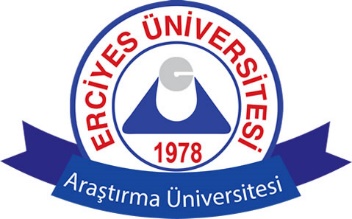 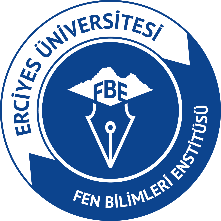 ..../..../20..... 	FEN BİLİMLERİ ENSTİTÜSÜ MÜDÜRLÜĞÜNE................................ Ana Bilim dalı ………. numaralı Yüksek lisans/Doktora Programı öğrencisiyim. Alıp başarısız olduğum aşağıda belirtilen dersten tek ders sınavına girebilmem için gereğinin yapılmasını saygılarımla arz ederim.                                                                                                                Öğrencinin Adı Soyadı                                                                                                                                                         İmza